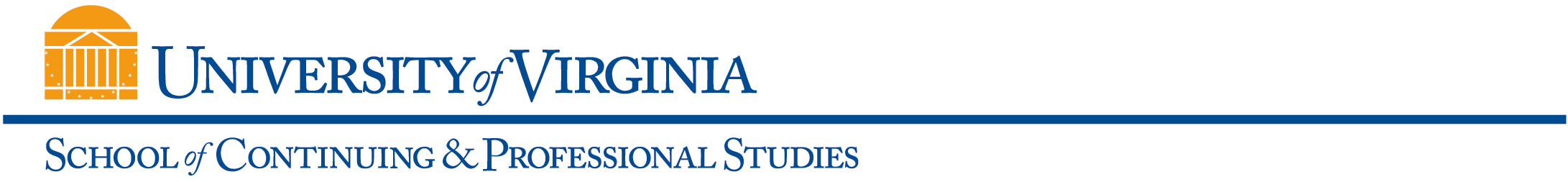 Class OverviewClass Description (Use the SIS 400 characters from catalog description)STUDENTS WILL APPLY COMMON FRAMEWORKS AND METHODOLOGIES TO THE EXAMINATION OF ENTERPRISE SYSTEM ARCHITECTURE NEEDS WITH EMPHASIS ON GATHERING OF BUSINESS REQUIREMENTS, ENTERPRISE FRAMEWORKS, AND ORGANIZATIONAL CONSIDERATIONS OF SYSTEMS BUILDING AND SOFTWARE PROJECTS.  COVERAGE INCLUDES THE SYSTEMS DEVELOPMENT LIFE CYCLE AND THE METHODOLOGIES IN USE CHARACTERIZED BY THEIR VARYING DEGREES OF ITERATION, STRUCTURE AND USER INVOLVEMENT. TOPICS INCLUDE DETERMINATION OF BUSINESS REQUIREMENTS, ANALYSIS AND DESIGN CONSTRAINTS, AND SOFTWARE ACQUISITION AND EVALUATION, AND GROUP-BASED LARGE-SCALE PROJECT DEVELOPMENT. EMPHASIS IS PLACED ON ANALYTICAL AND DESIGN CONCEPTS AND RELATED TOOLS SUCH AS USE CASES AND UNIFIED MODELING LANGUAGE. CRITICAL THINKING WILL BE STRESSED THROUGHOUT THE COURSE.Learning Outcomes•	RECOGNIZE THE ROLE OF THE ORGANIZATION AND ITS IMPACT ON SYSTEM NEEDS AND USE•	UNDERSTAND THE ROLE OF THE INFORMATION SYSTEM AND ITS IMPACT ON THE ORGANIZATIONAL ENTERPRISE •	UNDERSTAND THE REQUIREMENTS OF ENTERPRISE ARCHITECTURE•	BECOME FAMILIAR WITH THE ZACHMAN FRAMEWORK•	GAIN AN APPRECIATION OF SYSTEMS, ROLES, AND DEVELOPMENT RESPONSIBILITIES•	BECOME FAMILIAR WITH PROJECT MANAGEMENT TECHNIQUES AS THEY APPLY TO ENTERPRISE INFORMATION SYSTEM IMPLEMENTATION•	UTILIZE DATA FLOW DIAGRAMS (DFD)•	UNDERSTAND PROCESS MODELS AND PROTOTYPING•	DEVELOP PROCESS SPECIFICATIONS AND EVALUATE STRUCTURED DECISIONS•	BECOME FAMILIAR WITH THE REQUIREMENTS OF ENTERPRISE DATABASE DESIGN•	APPRECIATE THE IMPORTANCE OF QUALITY ASSURANCE WITH RESPECT TO THE DESIGN AND IMPLEMENTATION OF ENTERPRISE INFORMATION SYSTEMSAssessment Components   ASSIGNMENTS			  	              40%	DISCUSSION QUESTIONS			20%	MIDTERM EXAM				              20%	FINAL EXAM					20%Required Text (include ISBN, specific edition)SYSTEM ANALYSIS AND DESIGN, 9EKENNETH E. KENDALLJULIE E. KENDALLISBN-10: 0133023443 • ISBN-13: 978-0133023442©2014 • PRENTICE HALL • PAPER, 552 PPPUBLISHED 01/11/2013Required Additional Resources and Technical ComponentsSUPPLEMENTAL READINGS WILL BE PROVIDEDOther Class Expectations (for Classroom/Internet and Web-Based classes, specify any live (synchronous) meetings dates, times, delivery mode)General Class InformationAll fields must be completed and posted in UVaCollab and World Viewable in SIS no later than two weeks prior to registration.General Class InformationAll fields must be completed and posted in UVaCollab and World Viewable in SIS no later than two weeks prior to registration.General Class InformationAll fields must be completed and posted in UVaCollab and World Viewable in SIS no later than two weeks prior to registration.General Class InformationAll fields must be completed and posted in UVaCollab and World Viewable in SIS no later than two weeks prior to registration.General Class InformationAll fields must be completed and posted in UVaCollab and World Viewable in SIS no later than two weeks prior to registration.General Class InformationAll fields must be completed and posted in UVaCollab and World Viewable in SIS no later than two weeks prior to registration.General Class InformationAll fields must be completed and posted in UVaCollab and World Viewable in SIS no later than two weeks prior to registration.General Class InformationAll fields must be completed and posted in UVaCollab and World Viewable in SIS no later than two weeks prior to registration.General Class InformationAll fields must be completed and posted in UVaCollab and World Viewable in SIS no later than two weeks prior to registration.Subject Area &Catalog NumberIT 3240Class TitleENTERPRISE SYSTEMS ARCHITECTURE AND DESIGNENTERPRISE SYSTEMS ARCHITECTURE AND DESIGNENTERPRISE SYSTEMS ARCHITECTURE AND DESIGNENTERPRISE SYSTEMS ARCHITECTURE AND DESIGNENTERPRISE SYSTEMS ARCHITECTURE AND DESIGNCredit TypeUndergraduateGraduateUndergraduateGraduate Credit Noncredit Credit NoncreditDelivery MethodP (In-Person)CI (Classroom/Internet)WB (Web-Based)P (In-Person)CI (Classroom/Internet)WB (Web-Based)Re-licensure Re-certification  PointsApproval Date(For internal use only)Approval Date(For internal use only)Approval Date(For internal use only)